                                                           МЕТАЛЛОБАЗА “ТИТАН”                    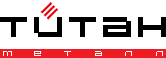 Прайс-лист на металлопрокат от 22,02,2020 г. Ярославская обл. г. Переславль-Залесский, ул.Сельхозтехника 3. Тел: (+7)848-535-2-30-43  email: titan-met@bk.ru                                                                                    Работаем ежедневно без выходных с 8,00 до 17,00.НаименованиеАрматура А500САрматура А500САрматура А500САрматура А500САрматура А500СКатанкаКатанкаКатанкаКатанкаКругКругКругКругКруг КвадратКвадратКвадратКвадратПолосаПолосаПолосаПолосаПолосаПолосаПолосаУголокУголокУголокУголокУголокТруба ВГПТруба ВГПТруба ВГПТуба ВГПТруба ВГП Труба ВГПТруба Э/СТруба Э/СТруба Э/СТруба Э/СТруба Э/СТруба Э/СХарактеристикаф 16-11,7мф 14-11,7 мф 12-6 мф 10-6 мф 8-6 мф 8-6мф 8-бухта (98кг)ф 6,5-6мф 5-6мф 20-5,5мф 16-6мф 14-6мф 12-6мф 10-6мф 16-6мф 14-6мф 12-6мф 10-6мф 100*8-6мф 60*5-6мф 50*5-6мф 40*5-6мф 30*4-6мф 20*4-6мф 20*10*5,8 мф 100*63*6-6мф 75*75*5-6мф 63*63*5-6мф 50*50*4-6мф 40*40*4-6мф 15*2,8*6-мф 20*2,8*6-мф 25*2,8*6-мф 32*2,8*10-мф 40*2,8*10,5-мф 50*2,8*6-мф 57*3*10,5-мф 76*3*10,5-мф 89*3*10,5-мф 108*3*10,5-мф 22*1*6ф 18*1*6Цена за шт903781287204150142608063731474372278216677498392315233510507755253982526002415197516349707234535567001523195014502300310044185150270166НаименованиеУголокУголокШвеллерШвеллерШвеллерШвеллерШвеллерШвеллерШвеллерЛист г/кЛист г/кЛист г/кЛист г/к чечЛист х/кЛист х/кЛист х/кЛист ПВЛ 406Проволока вязТруба профильнаяТруба профильнаяТруба профильнаяТруба профильнаяТруба профильнаяТруба профильнаяТруба профильнаяТруба профильнаяТруба профильнаяТруба профильнаяТруба профильнаяТруба профильнаяТруба профильнаяТруба профильнаяТруба профильнаяТруба профильнаяТруба профильнаяТруба профильнаяТруба профильнаяТруба профильнаяТруба профильнаяТруба профильнаяТруба профильнаяТруба профильнаяТруба профильнаяТруба профильнаяХарактеристикаф 32*32*4-6мф 25*25*3-6мф 16-6мф 14-6мф 12-6мф 10-6мф 8-6мф 6,5-6мф 5-6мф 5-1,5*3мф 4-1,5*3 мф 3-1,25*2,5мф 3-1.25*2.5мф 2-1.25*2.5мф 1,5-1,25*2,5 мф 1,2-1,25*2,5мф 4-1*2мф 1.2/ф 4/ф 5ф 100*100*3-6мф 100*50*3-6мф 80*80*3-6мф 80*80*2-6мф 80*60*3*6-мф 80*40*2-6мф 60*60*4-6мф 60*60*3-6мф 60*60*2*6мф 60*40*2-6мф 60*30*2-6мф 50*50*2-6мф 50*25*2-6мф 50*25*1,5-6мф 40*40*1,5-6мф 40*40*2-6мф 40*25*1,5-6мф 40*25*2-6мф 40*20*2-6мф 40*20*1,5-6мф 30*30*1,5-6мф 25*25*1,5-6мф 25*25*2-6мф 20*20*2-6мф 20*20*1,5-6мф 15*15*1,5-6мЦена за шт63349348604805404731192680200015838070752546784217290022001794255080/62/58233619221946153219001067220014011095900824876845580681710463635501456518391451355318223